Мастер-класс для родителей и детей ко Дню матери«Цветок — подарок для мамы»Цели:- воспитание чувства любви и уважения к своим мамам.- оптимизация детско-родительских отношений, сохранение имеющихся традиций и создание новых;- создать условия для совместной деятельности детей, родителей, воспитателей;- способствовать созданию положительных эмоциональных переживаний детей и родителей от совместного празднования мероприятия.Задачи:Образовательные задачи:1. Формирование у детей и родителей умения выполнения нетрадиционным способом выполнения поделок из бисера и пайеток ;2. Формировать умение ориентироваться на плоскости.Развивающие задачи:1. Развивать мелкую моторику рук, творческое воображение.2. Развивать умение исследовать свойства различных материалов, тактильные ощущения.3. Развивать чувство уверенности, выдержку.Воспитательные задачи:1. Воспитывать у детей доброе, внимательное, отношение к маме, стремление ей помогать, радовать ее.2. Способствовать созданию теплых взаимоотношений в семье.3. Создание положительной эмоциональной атмосферы.Материал и оборудование:- Заготовка – шаблон «Цветок»,- пайетки, бисер- ножницы- двусторонний скотч.- емкость для пайеток, бисера- магниты на внутреннюю (тыльную) сторону цветкаХод:Ведущий: Добрый вечер наши любимые мамы. Приближается очень важный день в календаре — День Матери. Этот праздник отмечают в последнее воскресенье ноября. Очень хорошо, что это событие стало справляться на официальном уровне, ведь мама — это самый главный человек в мире. Символом этого праздника является цветок фиалка и плюшевый мишка.На свете добрых слов немало,Но всех добрее и важней одно:Из двух слогов простое слово: "мама"И нету слов дороже, чем оно.Ведущий: Мама - главное слово для человека. А для мамы самым важным и главными людьми являются ее дети. Дети это – цветы жизни. Сегодня предлагаю вам, наши мамы сделать необычную поделку – подарок, но прежде отгадайте мою загадку.Загадка1. Я капризна и нежна,К любому празднику нужна.Могу быть белой, желтой, красной,Но остаюсь всегда прекрасной!(Роза)2. Мы сплетём веночки летомДля Оксаны, Маши, Светы,Для Аленки, двух Наташек.Все веночки из…(Ромашек)Ведущая: Правильно это цветы.Уважаемые родители. Сегодня мы на нашем мастер классе предлагаем вам изготовить вместе с детьми Цветок- магнитик из бисера и пайеток.Добрый день! В добрый час!Начинаем мастер-класс.Проходите, не стесняйтесь,К детям присоединяйтесь.Ведущий: Предлагаю мамам поиграть в пальчиковую гимнастику.Мама-это небо! (руки вверх)Мама-это свет! (руками вверху показываем фонарики)Мама-это счастье (руки к груди)Мамы - лучше нет (машем головой «нет – нет»)Мама-это сказка! (большой палец «Во»)Мама-это смех! (смеемся, улыбаемся)Мама-это ласка! (гладим себя по голове)Мамы - любят всех! (шлем воздушный поцелуй руками мамам)Этапы работы: Шаг 1. Берем картон с рисунком (заготовку) цветок.Шаг 2. Обклеиваем с одной стороны картон двусторонним скотчем.Шаг 3. Переворачиваем картон и вырезаем цветок по контуру рисунка.Шаг 4. Повернем цветок, снимаем двусторонний скотч.Шаг 5. Заполняем цветок пайтками и бисером по контур и по всей площади цветка.Шаг 6. На тыльной части поделки закрепляем магнит на скотч.Ведущий: Друзья, посмотрите как много у нас цветов для наших мам, какие они получились красивые и разные. Что можно делать с нашими цветами?Ответы детей и родителей.Ведущий:Завершили мы сейчасНаш любимый мастер-класс.Постарались мы для вас.До свиданья, в добрый час!Ведущий: Наш вечер подошел к концу. Спасибо вам за доброе сердце, за желание побыть рядом с детьми и дарить им душевное тепло! Нам очень приятно было видеть добрые и нежные улыбки мамочек, счастливые глаза детей! За ваше участие в нашем празднике и за то, что вы всегда с нами, мы говорим вам: «Спасибо! Мы любим вас!».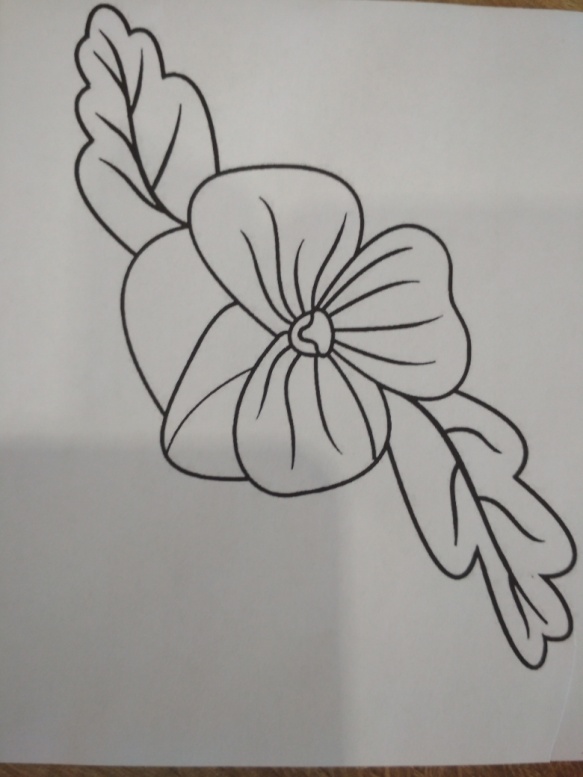 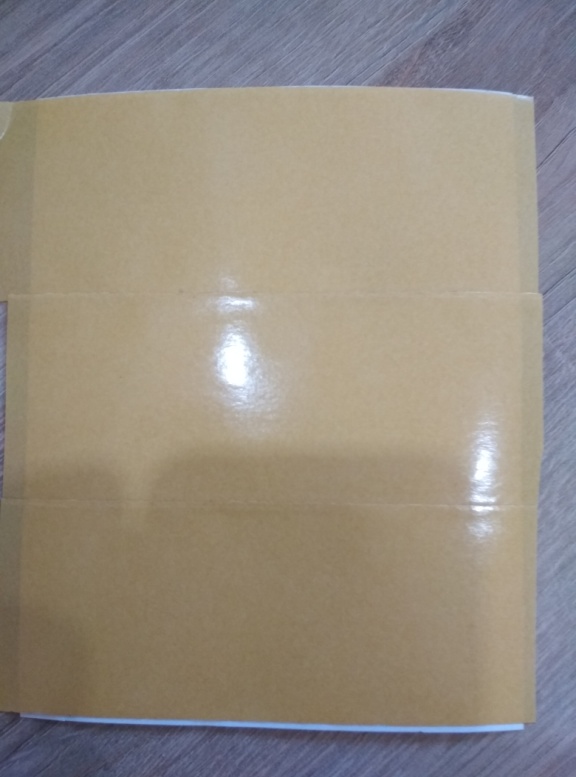 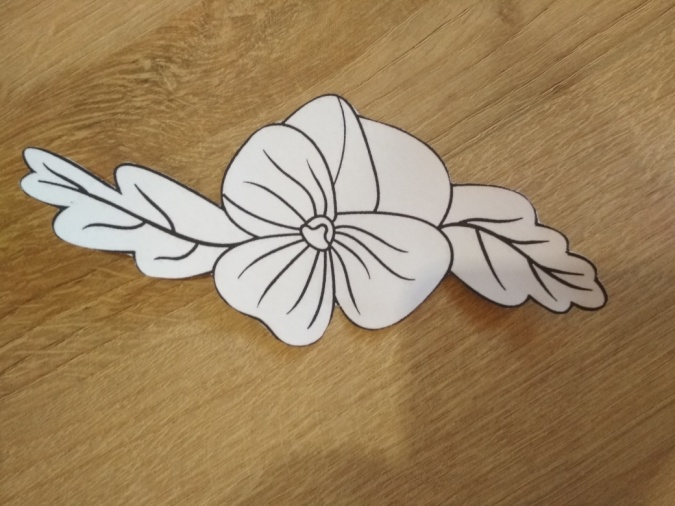 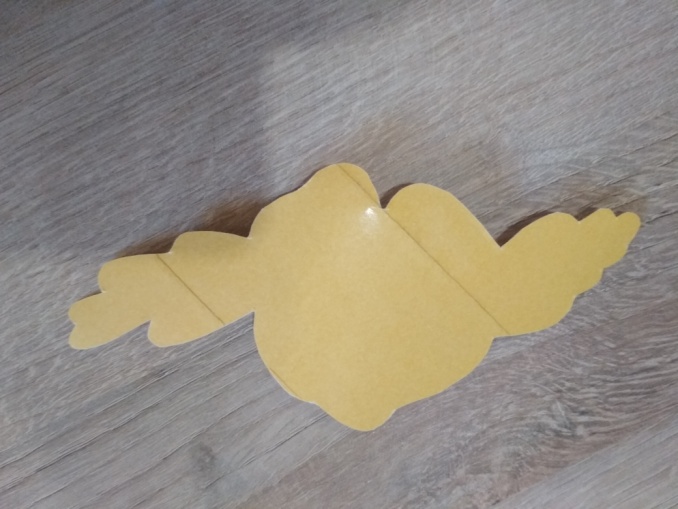 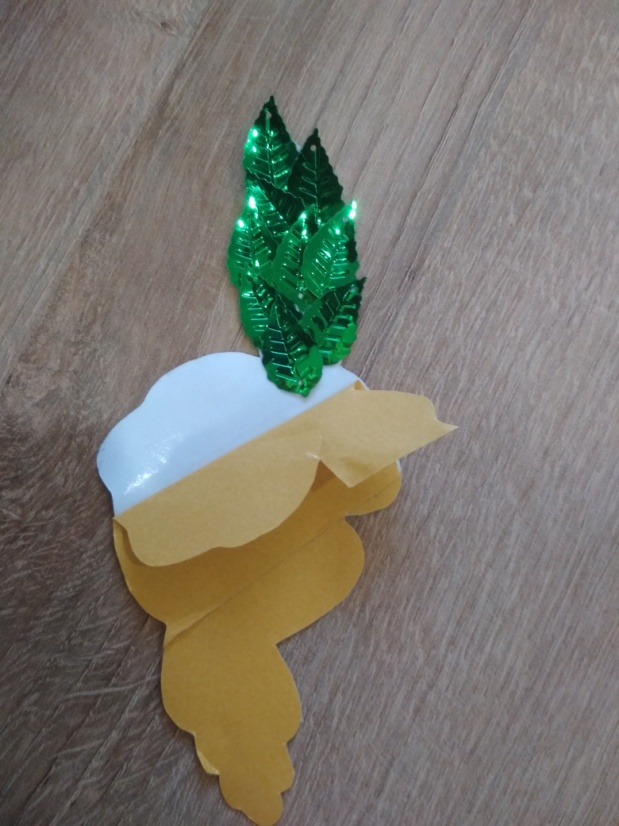 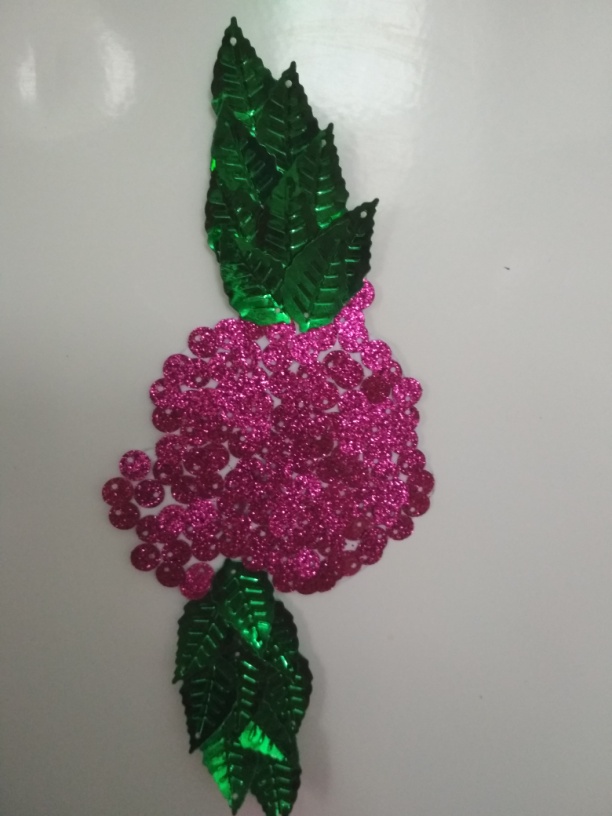 Подготовили  и провели:воспитатели Ермолаева О.В., Козлова Н.Г.